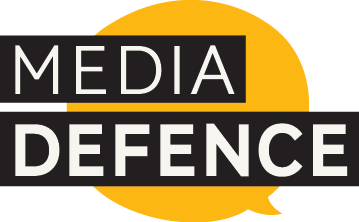 Grants OfficerResponsible to:	Senior Grants Officer Salary range: 		£29,772 – £33,000Key relationships:	CEO, Legal team, external lawyers, partners and beneficiaries Location:  		Media Defence, 5 Chancery Lane, London WC2A 1LG, UK Hours:		37.5 hours (flexible), occasional evening and weekend workMedia Defence is a charity that helps journalists defend their rights. We support independent media, journalists and bloggers who are under legal threat by making sure that lawyers are available to defend them. We engage in strategic litigation to improve the regulatory environment for media freedom, make grants to organisations in various countries to run media defence programmes, support individual journalists facing legal action by covering their lawyers' fees, and build the capacity of the lawyers and organisations we work with on issues of media law. Media Defence was set up in 2008 and has established itself as a leader in the field. Role SummaryThe Grants Officer plays a key role at Media Defence, administering the grants that Media Defence makes to partner organizations, helping assess grant applications, and helping with communications via social media and through other channels.As Grants Officer, you will also manage and administer Media Defence’s financial grants and non-financial support to journalists facing legal action and identify new potential grantees. You will be flexible and creative, have exceptional communication skills and a good understanding of the realities faced by lawyers and journalists operating in various regions of the world, including under repressive regimes.Main Responsibilities Grants ManagementSupport the Senior Grants Officer in their workManaging Media Defence’s block grant and individual emergency defence grant application processes, including assessment of applications and project proposals, proposal development, preparation of final recommendation for approval by Board and othersManage grant award process, including contracting, setting of KPIs and reporting requirements Monitoring of awarded grants, including tracking developments in litigation, assessment of partner/grantee reports and grant compliance; financial oversight of grants and grant budgets; provision of additional support as may be required by grantees Ensure smooth running of Media Defence's grant making and administration of Media Defence’s grants databaseAct as lead contact in relationships with grantees throughout the process OtherUndertake and support Partner/Grant assessment /evaluations and country mapping visits as may be requiredSupport the work of the Development cluster by providing material for news stories and accurate information for knowledge management Assist Media Defence's team members in ensuring data related to Media Defence's block and individual grants is provided in a timely manner for use in grant/case reporting, communications material, funding applications and reportsSupport the Finance and Operations Director with periodic review and update of grantee terms and conditions Monitoring the situation of press freedom with outreach to individuals and organisations where appropriateAct as one of the primary conduits between Media Defence and networks of NGOs in the sector Represent Media Defence at external events and meetingsIdentify and carry out any other duties which fall within the scope, spirit and purpose of the post as requestedPerson SpecificationEssentialGood general education to degree level At least 2 years’ experience in working for a human rights organisation Strong proven project management skills and experience of delivering successful projectsProven experience of grant making administration and the process of grant makingAbility to analyse and synthesise complex information quickly and effectivelyCompetent IT user including Microsoft Office Packages, internet and emailAbility to work creatively and flexibly in a small team, supporting other colleagues, and with a strong commitment to learning and improvementExcellent written and spoken English, good editorial skills and the ability to communicate with diverse communitiesExperience of working with, and relating to, a diverse range of people and a pleasant, diplomatic manner and disposition in interacting with colleagues at all levels, as well as with Media Defence’s partnersProven track record of an organised and methodical approach to work, combining numerical accuracy with attention to detail and ability to meet deadlinesExperience with databasesRight to work in the UK.DesirableGood working knowledge (spoken and written) of Arabic, French, Russian or Spanish would be an advantage  Experience working in the media law sectorLegal training or experience of working hands on in a legal environment and the management of legal documentation How to applyTo apply please send a cover letter and CV with the subject line: ‘Grants Officer application’.Deadline: 1 September 2022Equality and diversity are fundamental to our mission. We are committed to the recruitment and retention of individuals from diverse backgrounds and who reflect the diverse communities in which we operate.